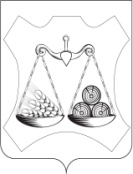 АДМИНИСТРАЦИЯ СЛОБОДСКОГО МУНИЦИПАЛЬНОГО РАЙОНАКИРОВСКОЙ ОБЛАСТИПОСТАНОВЛЕНИЕг. Слободской	В соответствии с постановлением  администрации  Слободского    района от 02.08.2016 № 1043 «О разработке, реализации и оценке эффективности муниципальных программ Слободского района Кировской области» Администрация  Слободского  района ПОСТАНОВЛЯЕТ: 1.  Внести  в   постановление  администрации     Слободского    района   от 14.11.2019 № 1865 «Об утверждении муниципальной программы  «Развитие физической культуры и спорта в Слободском районе» на 2020-2025 годы следующие изменения:1.1. Утвердить Паспорт муниципальной программы «Развитие физической культуры и спорта в Слободском районе на 2020 - 2030 годы» (далее – муниципальная программа)   в  новой   редакции   согласно приложению № 1.1.2. Утвердить приложение № 1 к муниципальной программе в новой редакции согласно приложению № 2.2. Опубликовать настоящее постановление  в информационно-телекоммуникационной сети «Интернет».3. Контроль за  исполнением постановления возложить на заместителя главы администрации Слободского района по профилактике2   правонарушений и социальным вопросам, начальника управления  социального развития   Зязина С.В.ПАСПОРТМуниципальной программы «Развитие физической культуры и спорта в Слободском районе на 2020 - 2030 годы»                                                                                                                                 Приложение № 2                                                                                                                                 УТВЕРЖДЕНО                                                                                                                                 постановлением администрацииСлободского района от 24.10.2023  № 1512Приложение № 1к муниципальной программеСведения о целевых показателях эффективности реализации муниципальной программы «Развитие физической культуры и спорта в Слободском районе» на 2020-2030 годы 	*Источники информации о целевых показателях реализации муниципальной программы:Сведения из ежегодной сводной статистической документации № 1 ФКСведения из ежегодной сводной статистической документации № 5 ФКДанные опроса в сельских поселенияхСведения из ежегодной сводной статистической документации № 1 ФКДанные ежегодного отчета ДЮСШ  о выполнении муниципального заданияСведения из ежегодной сводной статистической документации № 1 ФКСведения из ежегодной сводной статистической документации № 1 ФК.Сведения из ежегодно отчета учреждений культуры и МБУ ДО ДЮСШСведения из ежегодно отчета учреждений культуры и МБУ ДО ДЮСШСведения из ежеквартального отчета от культуры и учреждений образования11-13. Сведения из ежеквартального отчета от КОГБУЗ14. Отчет главы Слободского района.15. Соглашение о предоставлении субсидии на реализацию мероприятий по оснащению объектов спортивной инфраструктуры спортивно-технологическим оборудованием.16. Соглашение о предоставлении местным бюджетам из областного бюджета иныхмежбюджетных трансфертов на финансовую поддержку детско-юношеского спорта.24.10.2023№1512О внесении изменений в постановление администрации Слободского районаот 14.11.2019 № 1865Глава Слободского района    А.И. КостылевПриложение № 1                                                                                                                             УТВЕРЖДЕНО                                                                                                                                постановлением администрацииСлободского района от 24.10.2023   № 1512Приложение № 1                                                                                                                             УТВЕРЖДЕНО                                                                                                                                постановлением администрацииСлободского района от 24.10.2023   № 1512Приложение № 1УТВЕРЖДЕНпостановлением администрацииСлободского районаот                    № Приложение № 1УТВЕРЖДЕНпостановлением администрацииСлободского районаот                    № Ответственный исполнитель муниципальной  программыУправление социального развития Слободского районаСоисполнители ПрограммыМБУ ДО СШ «Лидер» Слободского районаМБУ РЦКД пгт Вахруши Слободского районаАдминистрации сельских поселенийМКУ ЦБС Слободского районаКОГБУЗ «Слободская ЦРБ» им. академика БакулеваКОГАУСО Межрайонный комплексный центр социального обслуживания населения в Слободском районеМКОУ СОШ с УИОП д. СтуловоУправление образования Слободского районаНаименование    подпрограмм     Подпрограмма «Формирование здорового образа жизни среди населения Слободского района» на 2022– 2030 годы.  Цели муниципальной программыПовышение мотивации граждан к регулярным занятиям физической культурой и ведению здорового образа жизни. Задачи муниципальной программы1.Совершенствование системы физического воспитания различных категорий и групп населения в сельской местности и образовательных организациях; 2. Создание спортивной инфраструктуры для массового спорта, в том числе для лиц с ограниченными возможностями здоровья и инвалидов; 3.Поэтапное внедрение Всероссийского физкультурно-спортивного комплекса "Готов к труду и обороне" (ГТО); 4. Повышение конкурентоспособности спортсменов Слободского района на областном уровне.5. Развитие системы мотивации населения Слободского района к ведению здорового образа жизни (ЗОЖ)6. Снижение общей заболеваемости и временной нетрудоспособности среди населения районаЦелевые показатели эффективности реализации муниципальной программы1. Доля граждан систематически, занимающихся физической культурой и спортом в возрасте от 3-79 лет от общей численности населения.2. Удовлетворенность граждан условиями для занятий физ. культурой и спортом.3. Доля детей в возрасте от 7 до 18 лет, занимающихся по дополнительным общеобразовательным программам, формирующим гармонично развитую личность (УСР).4. Обеспечение спортивными сооружениями (ед.) на 10 тыс. человек населения.5.Результативность участия в областных и Всероссийских соревнованиях;6. Количество спортсменов, выполнивших или подтвердивших массовые спортивные разряды.7. Количество спортсменов, выполнивших или подтвердивших I спортивный разряд и выше;8. Охват населения  мероприятиями по ЗОЖ (чел.)9. Количество социально значимых районных мероприятий по формированию ЗОЖ.10. Количество публикаций в СМИ и информационных постов о ЗОЖ.11. Уровень смертности трудоспособного населения  Слободского района;12. Доля взрослого населения, охваченного диспансеризацией;13. Доля взрослого населения, охваченного профилактическими осмотрами14. Количество построенных спортивных объектов по региональной программе.15. Количество объектов спортивной инфраструктуры, оснащенных спортивно-технологическим оборудованием.16. Количество предоставленных местным  бюджетам из областного бюджета иныхмежбюджетных трансфертов на финансовую поддержку детско-юношеского спорта.Этапы и сроки реализации муниципальной программыРеализация мероприятий настоящей Программы рассчитана на период с 2020 по 2030 годы включительноОбъемы ассигнований муниципальной программыОбъем ассигнований на реализацию Муниципальной программы на  2020 – 2030 годы составляет – 210 063,06 тыс. руб.  в том числе за счет средств: федерального бюджета – 5162,66тыс. руб. Областного бюджета – 15 626,5тыс. руб. Районного бюджета 189 274,2тыс. руб.  Ожидаемые конечные результаты реализации муниципальной программы1.Доля граждан систематически, занимающихся физической культурой и спортом в возрасте от 3-79 лет от общей численности населения повысится до  57%.2. Доля детей в возрасте от 7 до 18 лет, занимающихся по дополнительным общеобразовательным программам повысится до  - 24%.3. Удовлетворенность граждан условиями для занятий физ. культурой и спортом повысится до 58%.4. Обеспечение спортивными сооружениями на 10 тыс. человек населения- 33,5 единиц.5. Результативность участия в областных и Всероссийских соревнованиях повысится до 43 призовых мест в год;6. Количество спортсменов, выполнивших или подтвердивших массовые спортивные разряды до 204 в год.7. Количество спортсменов, выполнивших или подтвердивших I спортивный разряд и выше до 13 в год;8.Увеличение охвата населения мероприятиями по ЗОЖ до 2460 чел.9. Проведение ежегодно до 8 социально значимых районных мероприятий по формированию ЗОЖ.10. Увеличение количества публикаций о ЗОЖ до 56 в год.11. Уровень смертности трудоспособного населения - 554,0 на 100 тыс. чел.12. Увеличение доли взрослого населения, охваченного диспансеризацией – 94%. 13. Увеличение доли взрослого населения, охваченного профилактическими осмотрами – 73,5%14. Увеличение количества построенных спортивных объектов по региональной программе – 4 ед.15. Увеличение количества объектов спортивной инфраструктуры, оснащенных спортивно-технологическим оборудованием – 2 ед.16. Увеличение количества предоставленных местным  бюджетам из областного бюджета иныхмежбюджетных трансфертов на финансовую поддержку детско-юношеского спорта- 2 ед.№ п/пНаименование муниципальной программы, подпрограммы, отдельного мероприятия, наименование показателяЕдиница измерения Значение показателя эффективности (прогноз, факт)Значение показателя эффективности (прогноз, факт)Значение показателя эффективности (прогноз, факт)Значение показателя эффективности (прогноз, факт)Значение показателя эффективности (прогноз, факт)Значение показателя эффективности (прогноз, факт)Значение показателя эффективности (прогноз, факт)Значение показателя эффективности (прогноз, факт)Значение показателя эффективности (прогноз, факт)Значение показателя эффективности (прогноз, факт)Значение показателя эффективности (прогноз, факт)Значение показателя эффективности (прогноз, факт)Значение показателя эффективности (прогноз, факт)№ п/пНаименование муниципальной программы, подпрограммы, отдельного мероприятия, наименование показателяЕдиница измерения 20182019202020212022202320242025202620272028202920301. Доля граждан систематически, занимающихся физической культурой и спортом в возрасте от 3-79 лет от общей численности населения%29%31%35%36%37%45%50%55%55,55656,557572.Доля детей в возрасте от 7 до 18 лет, занимающихся по дополнительным общеобразовательным программам, формирующим гармонично развитую личность.%20%20%20%20,521%21,5%22%22%22,52323,524243. Удовлетворенность граждан условиями для занятий физ. культурой и спортом.%55%55%55%55,2%55,5%55,8%56%56%56,55757,558584.Обеспечение спортивными сооружениями на 10 тыс. человек населенияединиц30303131,231,3331,431,531,53232,53333,533,55. Результативность участия в областных и Всероссийских соревнованиях (кол-во призовых мест в год)Ед.353637383940404041424343436.Количество спортсменов, выполнивших или подтвердивших массовые спортивные разрядыЕд.1701751801851901952002002012022032042047. Количество спортсменов, выполнивших или подтвердивших I спортивный разряд и выше Ед.78891010101011121313138.Охват населения  мероприятиями по ЗОЖ Чел.----2222239924222444245024552460246024609.Количество социально значимых районных мероприятий по формированию ЗОЖ.Ед.777777778888810.Кол-во публикаций о ЗОЖЕд.2121424348505253545556565611.Уровень смертности трудоспособного населенияЕд.380,8671,5606,8596,8580,0560,0559,0558,0557,0556,0555,0554,0554,012.доля взрослого населения, охваченного диспансеризацией%10058,658,68385889090,59191,592,593,59413.доля взрослого населения, охваченного профилактическими осмотрами%95953961,865687070,571,572,072,573,073,514.Количество построенных спортивных объектов по региональной программеЕд.11215.Количество объектов спортивной инфраструктуры, оснащенных спортивно-технологическим оборудованиемЕд.1116.Количество предоставленных местным  бюджетам из областного бюджета иныхмежбюджетных трансфертов на финансовую поддержку детско-юношеского спорта- 2 ед.Ед.11